
Gheibh sibh stiùireadh air an sgeama mhaoineachaidh seo air an làrach-lìn againn, agus tha sinn a moladh gu mòr gun leugh sibh sin mus tòisich sibh air an iarrtas seo. Ma tha ceistean sam bith agaibh mun iarrtas seo, cuiribh fios gu tabhartas@gaidhlig.scot.Cuiribh am foirm-iarrtas seo air ais do Bhòrd na Gàidhlig le post-d gu tabhartas@gaidhlig.scot. Feumaidh iarrtasan a bhith aig Bòrd na Gàidhlig ro 3f air Dimàirt 15 Gearran 2022.You can find guidance for this funding programme on our website and we strongly recommend reading this before starting your application. If you have any questions about this application, please contact tabhartas@gaidhlig.scotPlease return this completed form to Bòrd na Gàidhlig via email to tabhartas@gaidhlig.scot. Applications must be submitted to Bòrd na Gàidhlig no later than 3pm on Tuesday 15 February 2022.
Dèanaibh cinnteach gu bheil na pàipearan a leanas an cois an iarrtais agaibh (no thoiribh ceangal-lin far am faighear iad), far a bheil iad a dhìth no iomchaidh.Please ensure the following supporting documents are enclosed with your application (or provide a web link where they can be found) where required or appropriate.
Thoiribh seachad fiosrachadh air cosgaisean agus teachd-a-steach iomlan airson na dreuchd, a’ gabhail a-steach taic neo-ionmhasail sam bith anns gach colbh. Thoiribh fa-near gum bi iarrtasan taic-airgid a tha a’ sireadh thairis air £40,000 no còrr is 80% de chosgaisean iomlan air am measadh neo-cheadaichte. Cuimhnichibh gum feum gach dreuchd a bhith a’ toirt seachad tuarastal de cho-dhiù Tuarastal Bith-beò na h-Alba (£9.90 gach uair). Faodaidh sibh buidseat nas mionaidiche a thoirt dhuinn mar sgrìobhainn fa leth ma thogras sibh.Please give a breakdown of the expected total costs and income for the post, including any in-kind costs in both columns. Please note that applications for funding that request over £40,000 or more than 80% of total costs will be deemed ineligible. Remember that all posts must provide a salary of at least the Scottish Living Wage (£9.90 per hour).  You may also provide a more detailed budget separately if you wish.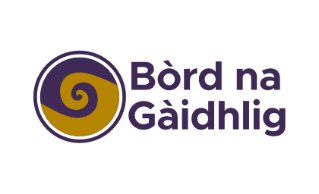 Bòrd na GàidhligSgeama Oifigearan Gàidhlig 2022/23Gaelic Officers Scheme 2022/23Foirm-iarrtais / Application FormFiosrachadh mun Tagraiche / Applicant InformationFiosrachadh mun Tagraiche / Applicant InformationFiosrachadh mun Tagraiche / Applicant InformationFiosrachadh mun Tagraiche / Applicant InformationFiosrachadh mun Tagraiche / Applicant InformationFiosrachadh mun Tagraiche / Applicant InformationA1Ainm na buidhne / Organisation nameAinm na buidhne / Organisation nameAinm na buidhne / Organisation nameA2Ainm an dreuchd airson a bheilear sireadh taic-airgid
Title of post for which funding is soughtAinm an dreuchd airson a bheilear sireadh taic-airgid
Title of post for which funding is soughtAinm an dreuchd airson a bheilear sireadh taic-airgid
Title of post for which funding is soughtLuchd-conaltraidh airson na phròiseact
Project contactsLuchd-conaltraidh airson na phròiseact
Project contactsLuchd-conaltraidh airson na phròiseact
Project contactsLuchd-conaltraidh airson na phròiseact
Project contactsPrìomh Neach
Primary ContactDàrna Neach
Secondary ContactA3Ainm / Contact nameAinm / Contact nameAinm / Contact nameA4Dreuchd anns a’ bhuidhinn
Contact’s position in organisationDreuchd anns a’ bhuidhinn
Contact’s position in organisationDreuchd anns a’ bhuidhinn
Contact’s position in organisationA5Seòladh is còd-puist airson an iarrtais
Contact address & postcodeSeòladh is còd-puist airson an iarrtais
Contact address & postcodeSeòladh is còd-puist airson an iarrtais
Contact address & postcodeA6Àireamh fòn / Telephone numberÀireamh fòn / Telephone numberÀireamh fòn / Telephone numberA7Seòladh post-dealain / E-mail addressSeòladh post-dealain / E-mail addressSeòladh post-dealain / E-mail addressA8Làrach-lìn is Cunntasan meadhanan sòisealta na buidhne (roghainneil)Website & organisational social media accounts (optional)Làrach-lìn is Cunntasan meadhanan sòisealta na buidhne (roghainneil)Website & organisational social media accounts (optional)Làrach-lìn
Website:A8Làrach-lìn is Cunntasan meadhanan sòisealta na buidhne (roghainneil)Website & organisational social media accounts (optional)Làrach-lìn is Cunntasan meadhanan sòisealta na buidhne (roghainneil)Website & organisational social media accounts (optional)Twitter:@@A8Làrach-lìn is Cunntasan meadhanan sòisealta na buidhne (roghainneil)Website & organisational social media accounts (optional)Làrach-lìn is Cunntasan meadhanan sòisealta na buidhne (roghainneil)Website & organisational social media accounts (optional)Facebook:A8Làrach-lìn is Cunntasan meadhanan sòisealta na buidhne (roghainneil)Website & organisational social media accounts (optional)Làrach-lìn is Cunntasan meadhanan sòisealta na buidhne (roghainneil)Website & organisational social media accounts (optional)Instagram:@@A8Làrach-lìn is Cunntasan meadhanan sòisealta na buidhne (roghainneil)Website & organisational social media accounts (optional)Làrach-lìn is Cunntasan meadhanan sòisealta na buidhne (roghainneil)Website & organisational social media accounts (optional)Eile/Other:A9A9Structar Laghail, m.e: Comann Neo-chorporraichte, Companaidh Earranta le Barantas, SCIO, Companaidh Earranta le Earrannan, Com-pàirteachas, no Eile (innsibh dè an structar)Legal structure, e.g.: Unincorporated Association, Company Limited by Guarantee, SCIO, Company Limited by Shares, Partnership, or Other (please specify)Structar Laghail, m.e: Comann Neo-chorporraichte, Companaidh Earranta le Barantas, SCIO, Companaidh Earranta le Earrannan, Com-pàirteachas, no Eile (innsibh dè an structar)Legal structure, e.g.: Unincorporated Association, Company Limited by Guarantee, SCIO, Company Limited by Shares, Partnership, or Other (please specify)A9A9Structar Laghail, m.e: Comann Neo-chorporraichte, Companaidh Earranta le Barantas, SCIO, Companaidh Earranta le Earrannan, Com-pàirteachas, no Eile (innsibh dè an structar)Legal structure, e.g.: Unincorporated Association, Company Limited by Guarantee, SCIO, Company Limited by Shares, Partnership, or Other (please specify)Structar Laghail, m.e: Comann Neo-chorporraichte, Companaidh Earranta le Barantas, SCIO, Companaidh Earranta le Earrannan, Com-pàirteachas, no Eile (innsibh dè an structar)Legal structure, e.g.: Unincorporated Association, Company Limited by Guarantee, SCIO, Company Limited by Shares, Partnership, or Other (please specify)Àireamh chlàraichte a’ Chompanaidh (ma tha sin iomchaidh)
Company Registration number (if applicable):Àireamh chlàraichte a’ Chompanaidh (ma tha sin iomchaidh)
Company Registration number (if applicable):A9A9Structar Laghail, m.e: Comann Neo-chorporraichte, Companaidh Earranta le Barantas, SCIO, Companaidh Earranta le Earrannan, Com-pàirteachas, no Eile (innsibh dè an structar)Legal structure, e.g.: Unincorporated Association, Company Limited by Guarantee, SCIO, Company Limited by Shares, Partnership, or Other (please specify)Structar Laghail, m.e: Comann Neo-chorporraichte, Companaidh Earranta le Barantas, SCIO, Companaidh Earranta le Earrannan, Com-pàirteachas, no Eile (innsibh dè an structar)Legal structure, e.g.: Unincorporated Association, Company Limited by Guarantee, SCIO, Company Limited by Shares, Partnership, or Other (please specify)A10A10Àireamh carthannais clàraichte
Registered charity numberÀireamh carthannais clàraichte
Registered charity numberA11A11Thoiribh iomradh goirid air obair is amasan na buidhne agaibh san fharsaingeachd (mu thimcheall air 150 faclan)
Please provide a short summary of the work and aims of your organisation in general (in around 150 words)Thoiribh iomradh goirid air obair is amasan na buidhne agaibh san fharsaingeachd (mu thimcheall air 150 faclan)
Please provide a short summary of the work and aims of your organisation in general (in around 150 words)Thoiribh iomradh goirid air obair is amasan na buidhne agaibh san fharsaingeachd (mu thimcheall air 150 faclan)
Please provide a short summary of the work and aims of your organisation in general (in around 150 words)Thoiribh iomradh goirid air obair is amasan na buidhne agaibh san fharsaingeachd (mu thimcheall air 150 faclan)
Please provide a short summary of the work and aims of your organisation in general (in around 150 words)FIOSRACHADH-TAICE A BHARRACHD / SUPPORTING INFORMATIONFIOSRACHADH-TAICE A BHARRACHD / SUPPORTING INFORMATIONFIOSRACHADH-TAICE A BHARRACHD / SUPPORTING INFORMATIONFIOSRACHADH-TAICE A BHARRACHD / SUPPORTING INFORMATIONA12Dreach tuairisgeul-obrach airson na dreuchd
Draft job description for the postRiatanachEssentialA12Bonn-stèidh no Meòrachan
Constitution or Memorandum and Articles of AssociationRiatanachEssentialA12Liosta le Buill a’ Bhùird no na Comataidh
List of Board or Committee MembersRiatanachEssentialA12Na Cunntasan Bliadhnail mu dheireadh (no airson bhuidhnean ùra litir bhon banca a dhearbhadh gu bheil cunntas air fhosgladh)
Most recent Annual Accounts (or for new organisations a letter from bank to confirm account opening)RiatanachEssentialA12Poileasaidh Dìon Chloinne no Barantachaidh (ma tha clann no daoine so-leònta an sàs sa phròiseact)
Child Protection or Safeguarding Policy (if your project involves children or vulnerable people)RiatanachEssentialA12An Aithisg Bhliadhnail mu dheireadh / Latest Annual Report Air am moladh (ma tha iad agaibh)Recommended (if available)A12Poileasaidh Gàidhlig / Gaelic PolicyAir am moladh (ma tha iad agaibh)Recommended (if available)A12Poileasaidh Co-ionannachd Chothroman
Equal Opportunities PolicyAir am moladh (ma tha iad agaibh)Recommended (if available)A12Poileasaidh no Aithris ÀrainneachdEnvironmental Policy or StatementAir am moladh (ma tha iad agaibh)Recommended (if available)Geàrr-iomradh air an dreuchd / Post summaryGeàrr-iomradh air an dreuchd / Post summaryGeàrr-iomradh air an dreuchd / Post summaryGeàrr-iomradh air an dreuchd / Post summaryB1Thoiribh geàrr-iomradh (mu thimcheall air 250 facal) air an dreuchd dha bheil sibh a’ sireadh taic-airgid bho Bhòrd na Gàidhlig agus na prìomh dhleastanasan aig an oifigear.Please briefly describe (in around 250 words) the post for which you are applying and the main functions the officer will undertake.Thoiribh geàrr-iomradh (mu thimcheall air 250 facal) air an dreuchd dha bheil sibh a’ sireadh taic-airgid bho Bhòrd na Gàidhlig agus na prìomh dhleastanasan aig an oifigear.Please briefly describe (in around 250 words) the post for which you are applying and the main functions the officer will undertake.Thoiribh geàrr-iomradh (mu thimcheall air 250 facal) air an dreuchd dha bheil sibh a’ sireadh taic-airgid bho Bhòrd na Gàidhlig agus na prìomh dhleastanasan aig an oifigear.Please briefly describe (in around 250 words) the post for which you are applying and the main functions the officer will undertake.B2Càite am bi an dreuchd stèidhichte, no càite am bi buaidh aig obair an oifigeir?
Where will the post be based, or where will the post have an impact?B3A bheil sibh an dùil gum bi an dreuchd làn-thìde no pàirt-thìde (is thoiribh seachad àireamh FTE mas e pàirt-thìde)Do you expect the role to be full-time or part-time (and provide the Full-time Equivalent if part-time)CLÀR-AMA NA DREUCHD / PROJECT TIMEFRAMECLÀR-AMA NA DREUCHD / PROJECT TIMEFRAMECLÀR-AMA NA DREUCHD / PROJECT TIMEFRAMECLÀR-AMA NA DREUCHD / PROJECT TIMEFRAMEB4Cuin a tha sibh an dùil gum bi an dreuchd (no a’ phàirt a thèid a mhaoineachadh) a’ tòiseachadh is a’ crìochnachadh?
When do you expect the post (or the part of the post funded) to start and end?A’ tòiseachadhStartingB4Cuin a tha sibh an dùil gum bi an dreuchd (no a’ phàirt a thèid a mhaoineachadh) a’ tòiseachadh is a’ crìochnachadh?
When do you expect the post (or the part of the post funded) to start and end?A’ crìochnachadhEndingB5An e dreuchd ùr a tha seo, no pròiseact leantainneach? Mas e dreuchd leantainneach a th’ ann, innsibh dhuinn carson a tha sibh ag iarraidh leantainn oirbh leis a' phròiseact, cò tha ga mhaoineachadh an-dràsta, agus ciamar a bhios sìneadh a’ togail air toraidhean na buidhne agaibh gu ruige seo (mu thimcheall air 200 facal).Is this a new post or the continuation of an existing one? If this is a continuation of an existing post, please explain why you want to extend it, who funds it currently, and how an extension will help your organisation build and improve upon your results to date (in around 200 words).An e dreuchd ùr a tha seo, no pròiseact leantainneach? Mas e dreuchd leantainneach a th’ ann, innsibh dhuinn carson a tha sibh ag iarraidh leantainn oirbh leis a' phròiseact, cò tha ga mhaoineachadh an-dràsta, agus ciamar a bhios sìneadh a’ togail air toraidhean na buidhne agaibh gu ruige seo (mu thimcheall air 200 facal).Is this a new post or the continuation of an existing one? If this is a continuation of an existing post, please explain why you want to extend it, who funds it currently, and how an extension will help your organisation build and improve upon your results to date (in around 200 words).An e dreuchd ùr a tha seo, no pròiseact leantainneach? Mas e dreuchd leantainneach a th’ ann, innsibh dhuinn carson a tha sibh ag iarraidh leantainn oirbh leis a' phròiseact, cò tha ga mhaoineachadh an-dràsta, agus ciamar a bhios sìneadh a’ togail air toraidhean na buidhne agaibh gu ruige seo (mu thimcheall air 200 facal).Is this a new post or the continuation of an existing one? If this is a continuation of an existing post, please explain why you want to extend it, who funds it currently, and how an extension will help your organisation build and improve upon your results to date (in around 200 words).A’ coileanadh amasan na maoine / Achieving the aims of the fundC1Dè an fhianais a th’ agaibh gu bheil oifigear a dhìth airson an obair seo a choileanadh sa choimhearsnachd no gnìomhachas agaibh? (mu thimcheall air 200 facal)What evidence do you have that an officer is required to undertake this work in your community or sector? (in around 200 words)C2Dè bhios ùr is ùr-ghnàthach mu dheidhinn na h-obrach a bhios an t-oifigear a’ coileanadh a thaobh leasachadh na Gàidhlig? (mu thimcheall air 200 facal)What would be new or innovative about what the officer would achieve in your community or sector in terms of Gaelic development? (in around 200 words)C3Dè a’ bhuaidh a tha sibh an dùil a bhios ann a thaobh cleachdadh, ionnsachadh no cur air adhart na Gàidhlig dhan choimhearsnachd no gnìomhachas agaibh ma tha oifigear ann airson an obair seo a choileanadh? (mu thimcheall air 200 facal)What impact do you expect in terms of Gaelic usage, learning or promotion in your community or sector if an officer is employed to carry out this work? (in around 200 words)Lìbhrigeadh na dreuchd / Delivering the projectD1Cò bhios a’ toirt stiùireadh-sreatha no comhairle dhan neach san dreuchd is dè an t-eòlas a th’ aca air a bhith a’ lìbhrigeadh obair Ghàidhlig is stiùireadh luchd-obrach? (mu thimcheall air 200 facal)Who will be providing line-management or guidance to the postholder and what experience do they have in delivering Gaelic work and managing staff? (in around 200 words)Cò bhios a’ toirt stiùireadh-sreatha no comhairle dhan neach san dreuchd is dè an t-eòlas a th’ aca air a bhith a’ lìbhrigeadh obair Ghàidhlig is stiùireadh luchd-obrach? (mu thimcheall air 200 facal)Who will be providing line-management or guidance to the postholder and what experience do they have in delivering Gaelic work and managing staff? (in around 200 words)Cò bhios a’ toirt stiùireadh-sreatha no comhairle dhan neach san dreuchd is dè an t-eòlas a th’ aca air a bhith a’ lìbhrigeadh obair Ghàidhlig is stiùireadh luchd-obrach? (mu thimcheall air 200 facal)Who will be providing line-management or guidance to the postholder and what experience do they have in delivering Gaelic work and managing staff? (in around 200 words)Cò bhios a’ toirt stiùireadh-sreatha no comhairle dhan neach san dreuchd is dè an t-eòlas a th’ aca air a bhith a’ lìbhrigeadh obair Ghàidhlig is stiùireadh luchd-obrach? (mu thimcheall air 200 facal)Who will be providing line-management or guidance to the postholder and what experience do they have in delivering Gaelic work and managing staff? (in around 200 words)Cò bhios a’ toirt stiùireadh-sreatha no comhairle dhan neach san dreuchd is dè an t-eòlas a th’ aca air a bhith a’ lìbhrigeadh obair Ghàidhlig is stiùireadh luchd-obrach? (mu thimcheall air 200 facal)Who will be providing line-management or guidance to the postholder and what experience do they have in delivering Gaelic work and managing staff? (in around 200 words)Cò bhios a’ toirt stiùireadh-sreatha no comhairle dhan neach san dreuchd is dè an t-eòlas a th’ aca air a bhith a’ lìbhrigeadh obair Ghàidhlig is stiùireadh luchd-obrach? (mu thimcheall air 200 facal)Who will be providing line-management or guidance to the postholder and what experience do they have in delivering Gaelic work and managing staff? (in around 200 words)D2Dè an uimhir de dh’obair an oifigeir a thèid a lìbhrigeadh tro mheadhan na Gàidhlig?How much of the officer’s work will be delivered through the medium of Gaelic?Air fad
AllA’ mhòr-chuid
MostLethach
HalfA’ bheag-chuid
SomeCha bhi idir
NoneD2Dè an uimhir de dh’obair an oifigeir a thèid a lìbhrigeadh tro mheadhan na Gàidhlig?How much of the officer’s work will be delivered through the medium of Gaelic?Sgrùdadh agus Measadh na dreuchd / Project Monitoring & EvaluationSgrùdadh agus Measadh na dreuchd / Project Monitoring & EvaluationSgrùdadh agus Measadh na dreuchd / Project Monitoring & EvaluationSgrùdadh agus Measadh na dreuchd / Project Monitoring & EvaluationE1Cia mheud duine a tha sibh an dùil a bhios a’ faighinn buannachd bho obair an oifigeir?How many people do you expect will benefit from the work of the officer?E2Ciamar a bhios sibh a’ tomhas an robh obair an oifigeir soirbheachail, gu sònraichte a thaobh àrdachadh cleachdaidh, ionnsachadh no mothachas air a’ Ghàidhlig? (mu thimcheall air 150 facal)How will you assess if the officer’s work has been successful, particularly in terms of increasing Gaelic usage, learning or awareness of Gaelic? (in around 150 words)Ciamar a bhios sibh a’ tomhas an robh obair an oifigeir soirbheachail, gu sònraichte a thaobh àrdachadh cleachdaidh, ionnsachadh no mothachas air a’ Ghàidhlig? (mu thimcheall air 150 facal)How will you assess if the officer’s work has been successful, particularly in terms of increasing Gaelic usage, learning or awareness of Gaelic? (in around 150 words)Ciamar a bhios sibh a’ tomhas an robh obair an oifigeir soirbheachail, gu sònraichte a thaobh àrdachadh cleachdaidh, ionnsachadh no mothachas air a’ Ghàidhlig? (mu thimcheall air 150 facal)How will you assess if the officer’s work has been successful, particularly in terms of increasing Gaelic usage, learning or awareness of Gaelic? (in around 150 words)E3Ciamar a bhios sibh a’ tional bheachdan bho luchd-ùidh air mar a tha an dreuchd air buannachd a thoirt dhaibh? (mu thimcheall air 150 facal)How will you gather feedback from stakeholders about how the project has benefitted them? (in around 150 words)Ciamar a bhios sibh a’ tional bheachdan bho luchd-ùidh air mar a tha an dreuchd air buannachd a thoirt dhaibh? (mu thimcheall air 150 facal)How will you gather feedback from stakeholders about how the project has benefitted them? (in around 150 words)Ciamar a bhios sibh a’ tional bheachdan bho luchd-ùidh air mar a tha an dreuchd air buannachd a thoirt dhaibh? (mu thimcheall air 150 facal)How will you gather feedback from stakeholders about how the project has benefitted them? (in around 150 words)Ionmhas / FinanceIonmhas / FinanceIonmhas / FinanceIonmhas / FinanceF1Dè a’ chosgais iomlan a bhios aig an dreuchd?
What will be the total cost of the post?Dè a’ chosgais iomlan a bhios aig an dreuchd?
What will be the total cost of the post?£F2Dè an t-suim a tha sibh a’ sireadh bho Bhòrd na Gàidhlig?
What amount are you requesting from Bòrd na Gàidhlig?Dè an t-suim a tha sibh a’ sireadh bho Bhòrd na Gàidhlig?
What amount are you requesting from Bòrd na Gàidhlig?£F3COSGAISEAN / COSTSCOSGAISEAN / COSTSF4TEACHD-A-STEACH / INCOMETEACHD-A-STEACH / INCOMETuarastal / SalaryTuarastal / Salary£Bòrd na GàidhligBòrd na Gàidhlig£Àrachas Nàiseanta / National InsuranceÀrachas Nàiseanta / National Insurance£Peinnsein / PensionPeinnsein / Pension£Gu h-iomlan / TotalGu h-iomlan / Total£Gu h-iomlan / TotalGu h-iomlan / Total£F5Nòtaichean sam bith air a’ bhuidseat (ma tha seo a dhìth)Any notes on the budget (if required)Àrainneachd, Co-ionannachd, Iomadachd & In-ghabhalachd / Environment, Equalities, Diversity & InclusionÀrainneachd, Co-ionannachd, Iomadachd & In-ghabhalachd / Environment, Equalities, Diversity & InclusionLeig fios dhuinn (mu thimcheall air 200 facal) mar a bhios a’ bhuidheann agaibh:Ag amas air buaidh air an àrainneachd a lùghdachadhA’ brosnachadh co-ionannachd chothroman dhaibhsan aig a bheil feart dìontaA’ brosnachadh chothroman do dhaoine òga a tha, no a tha air a bhith, fo chùramLet us know (in in around 200 words) how your organisation will:Aim to reduce its environmental impactPromote equality of opportunity for those with a protected characteristicPromote opportunities for young people who are, or have been, in careAithneachadh taic-airgid / Acknowledging funding supportAithneachadh taic-airgid / Acknowledging funding supportThoiribh fios dhuinn air mar a bhios sibh ag aithneachadh taic-airgid Bòrd na Gàidhlig an lùib sanasachd na dreuchd is sanasachd obair an oifigeir agaibh (mu thimcheall air 150 facal). Tha comhairle ri faighinn air seo san Stiùireadh Aithneachaidh againn.Please let us know how you will acknowledge Bòrd na Gàidhlig’s funding in the post advertisement and through publicity of the officer’s work (in around 150 words). Advice on this is available via our Acknowledgement GuidanceThoiribh fios dhuinn air mar a bhios sibh ag aithneachadh taic-airgid Bòrd na Gàidhlig an lùib sanasachd na dreuchd is sanasachd obair an oifigeir agaibh (mu thimcheall air 150 facal). Tha comhairle ri faighinn air seo san Stiùireadh Aithneachaidh againn.Please let us know how you will acknowledge Bòrd na Gàidhlig’s funding in the post advertisement and through publicity of the officer’s work (in around 150 words). Advice on this is available via our Acknowledgement GuidanceFiosrachadh sam bith eile / Any further informationFiosrachadh sam bith eile / Any further informationThoiribh fios dhuinn air rud sam bith eile a tha sibh airson a ràdh mu dheidhinn na dreuchd no airson taic a chur ris an iarrtas agaibh. Ma tha sibh air faidhlichean-taic a bharrachd a chur ris an iarrtas, nach bheir sibh iomradh orra an seo.Please let us know if there is anything else you would like to tell us about your project or to support your application. If you have included any additional documents to support your application please provide an overview of these here.Thoiribh fios dhuinn air rud sam bith eile a tha sibh airson a ràdh mu dheidhinn na dreuchd no airson taic a chur ris an iarrtas agaibh. Ma tha sibh air faidhlichean-taic a bharrachd a chur ris an iarrtas, nach bheir sibh iomradh orra an seo.Please let us know if there is anything else you would like to tell us about your project or to support your application. If you have included any additional documents to support your application please provide an overview of these here.Dearbhadh / ConfirmationDearbhadh / ConfirmationTha mi a’ dearbhadh gu bheil mi air stiùireadh na maoine a leughadh agus gu bheil am fiosrachadh a thug mi seachad san fhoirm seo ceart cho fhad ’s as aithne dhomh agus gu bheil cead agam às leth na buidhne agam an t-iarrtas seo a chur a-steach.Tha mi a’ tuigsinn gun cleachd Bòrd na Gàidhlig am fiosrachadh san fhoirm seo a rèir na h-Aithris Prìobhaideachd aige, agus gum faodadh seo a bhith a’ gabhail a-steach fiosrachadh pearsanta (mar a tha air a mhìneachadh fo Achd Dìon Dàta 2018 agus fon Riaghailt Choitcheann airson Dìon Dàta (GDPR)), gus dèiligeadh ris an iarrtas seo airson tabhartas. Ma shoirbhicheas leis an iarrtas agaibh, dh’fhaodte cuideachd gun tèid am fiosrachadh a chleachdadh ann a bhith a’ dèanamh cinnteach gun tèid teirmichean agus cumhachan a’ chùmhnaint maoineachaidh a choileanadh agus gun tèid cumail ri dleastanasan laghail.Tha mi a' tuigsinn gum feum Bòrd na Gàidhlig cumail ri Achd Saorsa an Fhiosrachaidh (Alba) 2002, agus mar sin dh'fhaodadh gum feum sibh fiosrachadh a tha co-cheangailte ris an iarrtas seo fhoillseachadh gu poblach mura h-eil bacadh sònraichte air. Tha mi a’ tuigsinn ma thèid aontachadh taic-airgid a thoirt dhan phròiseact gum faod Bòrd na Gàidhlig fios mun phròiseact a shealltainn an cois fiosrachaidh a thèid fhoillseachadh mu thabhartasan a thugadh seachad, a’ gabhail a-steach ainm na buidhne agus an t-sùim a fhuair iad.I confirm that I have read the fund guidelines and that the information provided on this form is correct to the best of my knowledge and that I am authorised on behalf of my organisation to make this application.I understand that Bòrd na Gàidhlig will use information provided on this form in line with its privacy notice, which may include personal data (as defined by the Data Protection Act 2018 and the General Data Protection Regulation (GDPR)), for the purposes of processing this application for assistance. Where the application is successful, information may also be used to manage the funding contract terms and conditions as well as comply with legal obligations.I understand that Bòrd na Gàidhlig is subject to the Freedom of Information (Scotland) Act 2002, and therefore may be required to make information relating to this application publicly available unless it is subject to an exemption.I understand that if funding is agreed for this project that Bòrd na Gàidhlig may include this project in information published about grants awarded, including the organisation’s name and the amount awarded.Neach-dearbhaidh / SignatoryNeach-dearbhaidh / SignatoryAinm / NameAinm-sgrìobhte / SignatureCeann-latha / DateCead margaidheachd (neo-riatanach) / Marketing consent (optional)Cead margaidheachd (neo-riatanach) / Marketing consent (optional)Cead margaidheachd (neo-riatanach) / Marketing consent (optional)Cead margaidheachd (neo-riatanach) / Marketing consent (optional)Cead margaidheachd (neo-riatanach) / Marketing consent (optional)Cead margaidheachd (neo-riatanach) / Marketing consent (optional)Bu thoigh leam fiosrachadh iomchaidh fhaighinn tro phost-d a chuidicheas mi le bhith a’ ruith na buidhne agam, fiosrachadh mu sgeamaichean coltach ris an fhear a chuir mi a-steach air a shon, no mu phròiseactan no iomairtean eile às am faodadh mi fhìn no a’ bhuidheann agam buannachdan fhaighinn. Tha mi tuigsinn gun urrainn dhomh an cead seo a thoirt air falbh aig àm sam bith.I would like to receive information by email that is relevant to helping me manage my organisation, similar schemes, and other projects or initiatives that may be of benefit to me or my group. I understand that I can withdraw this consent at any time.Bu thoigh leam fiosrachadh iomchaidh fhaighinn tro phost-d a chuidicheas mi le bhith a’ ruith na buidhne agam, fiosrachadh mu sgeamaichean coltach ris an fhear a chuir mi a-steach air a shon, no mu phròiseactan no iomairtean eile às am faodadh mi fhìn no a’ bhuidheann agam buannachdan fhaighinn. Tha mi tuigsinn gun urrainn dhomh an cead seo a thoirt air falbh aig àm sam bith.I would like to receive information by email that is relevant to helping me manage my organisation, similar schemes, and other projects or initiatives that may be of benefit to me or my group. I understand that I can withdraw this consent at any time.Bu thoigh leam fiosrachadh iomchaidh fhaighinn tro phost-d a chuidicheas mi le bhith a’ ruith na buidhne agam, fiosrachadh mu sgeamaichean coltach ris an fhear a chuir mi a-steach air a shon, no mu phròiseactan no iomairtean eile às am faodadh mi fhìn no a’ bhuidheann agam buannachdan fhaighinn. Tha mi tuigsinn gun urrainn dhomh an cead seo a thoirt air falbh aig àm sam bith.I would like to receive information by email that is relevant to helping me manage my organisation, similar schemes, and other projects or initiatives that may be of benefit to me or my group. I understand that I can withdraw this consent at any time.Bu thoigh leam fiosrachadh iomchaidh fhaighinn tro phost-d a chuidicheas mi le bhith a’ ruith na buidhne agam, fiosrachadh mu sgeamaichean coltach ris an fhear a chuir mi a-steach air a shon, no mu phròiseactan no iomairtean eile às am faodadh mi fhìn no a’ bhuidheann agam buannachdan fhaighinn. Tha mi tuigsinn gun urrainn dhomh an cead seo a thoirt air falbh aig àm sam bith.I would like to receive information by email that is relevant to helping me manage my organisation, similar schemes, and other projects or initiatives that may be of benefit to me or my group. I understand that I can withdraw this consent at any time.Bu thoigh leam fiosrachadh iomchaidh fhaighinn tro phost-d a chuidicheas mi le bhith a’ ruith na buidhne agam, fiosrachadh mu sgeamaichean coltach ris an fhear a chuir mi a-steach air a shon, no mu phròiseactan no iomairtean eile às am faodadh mi fhìn no a’ bhuidheann agam buannachdan fhaighinn. Tha mi tuigsinn gun urrainn dhomh an cead seo a thoirt air falbh aig àm sam bith.I would like to receive information by email that is relevant to helping me manage my organisation, similar schemes, and other projects or initiatives that may be of benefit to me or my group. I understand that I can withdraw this consent at any time.Ciamar a chuala tu mu dheidhinn na maoine seo? (neo-riatanach) / How did you hear about this fund? (optional)Ciamar a chuala tu mu dheidhinn na maoine seo? (neo-riatanach) / How did you hear about this fund? (optional)Ciamar a chuala tu mu dheidhinn na maoine seo? (neo-riatanach) / How did you hear about this fund? (optional)Ciamar a chuala tu mu dheidhinn na maoine seo? (neo-riatanach) / How did you hear about this fund? (optional)Ciamar a chuala tu mu dheidhinn na maoine seo? (neo-riatanach) / How did you hear about this fund? (optional)Ciamar a chuala tu mu dheidhinn na maoine seo? (neo-riatanach) / How did you hear about this fund? (optional)Meadhanan sòisealtaSocial mediaPàipear-naidheachdNewspaperCuairt-litir post-dEmail newsletterBeul air bheulWord of mouthEile (Leig fios càite)Other (Tell us where)Eile (Leig fios càite)Other (Tell us where)